Krav til kandidaterTjek disse krav til mulige kandidater, når du som leder overvejer at ansætte en ledig til                     konkrete opgaver i din virksomhed.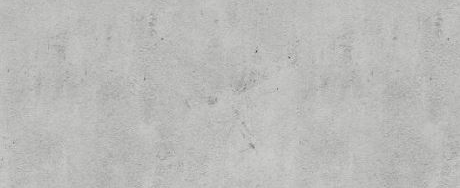 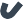 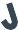 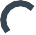 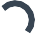 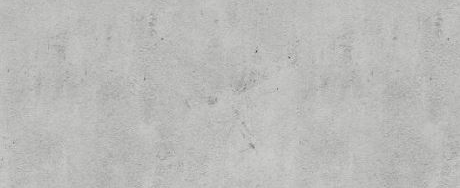 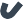 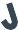 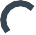 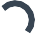 Til konkrete opgaverTil specifikke opgaver stilles ofte faglige krav, forventninger og rammer for sikkerhed. Overvej derfor følgende, når du skal bruge:
En arbejdsmand, butiks- eller køkkenhjælper, som skal kunne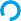 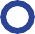 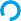 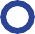 Bruge basale værktøjer, køkkenmaskiner eller læse en dansk vejledningDet handler i høj grad om at sikre, at kandidaterne har en vis 
fortrolighed med bl.a. værktøj, så de er i stand til fx at udføre opgaver 
- OG undgå arbejdsulykker.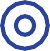 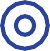 Hjælp til rengøring og oprydningIngen krav. Spørg ind til allergi. Husk masker ved fx byggestøv.En person som medarbejder med kundekontakt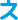 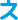 Kendskab til lokalområdet er vigtigtUdadvendt og åben i forhold til dialogen med andre.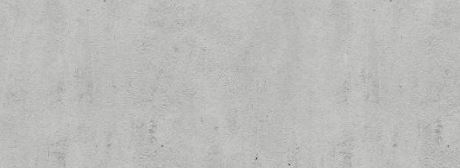 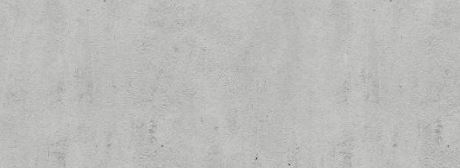 